 РАБОЧАЯ ГРУППА ПО СПОРТУ ОБЩЕСТВЕННОЙ ПАЛАТЫ 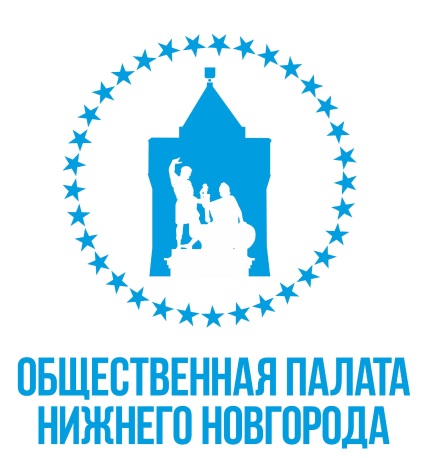 ГОРОДА НИЖНЕГО НОВГОРОДА.603082, г. Нижний Новгород, Кремль, корпус 5, тел.: +7(831) 419 28 33, сайт: www.gorduma.nnov.ru, эл. почта: opnnov@mail.ru                                       Повестка собрания  Рабочей группы «Здоровье и спорт, социальная политика».      28 февраля  2018 года .                                                        г. Нижний Новгород, Кремль,                                                                                                                                                                                                                                                                                                          корп. 5 к 3391. Знакомство членов Рабочей группы с Городским советом, презентация членов Городского Совета.Докладчик: В.В. Поддымников.2. Обсуждали необходимость расширения членов Городского совета из числа заинтересованных руководителей НКО г. Нижнего Новгорода.Докладчик: В.В. Поддымников.3. Предложения в  экспертный совет Общественной палаты от Рабочей группы.Докладчик: В.В. Поддымников.4. Проект повестки следующего заседание Рабочей группы.Докладчик: В.В Поддымников.Председатель рабочей группы                                           В.В Поддымников «Здоровье и спорт, социальная политика»